Малыш, заколодованный Снежной Королевой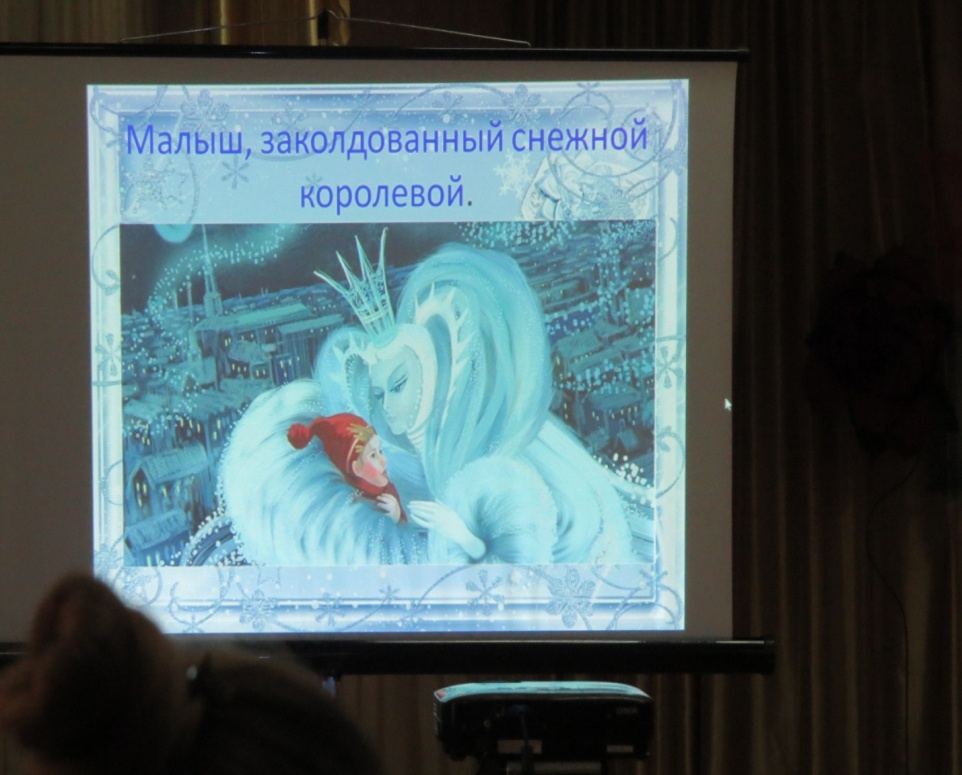 29 января  2020 года  в рамках работы Ресурсного центра ГКОУ Специальная (коррекционная) общеобразовательная школа-интернат № 1»  по оказанию консультативно-методической помощи педагогическим работникам и родителям, воспитывающим детей с ограниченными возможностями здоровья,    прошел семинар-практикум.	Тема: «Малыш, заколодованный Снежной Королевой» (о работе с детьми с расстройством аутистического спектра). 	Целевая аудитория: педагоги-психологи ДОУ, ОО  города - курорта  Железноводска,  поселков Иноземцево, Капельница, города - курорта Пятигорска. Педагоги школы-интерната поделились своим опытом по работе с детьми данной категории. Всем участникам семинара  были выданы  сертификаты.  Приветственное слово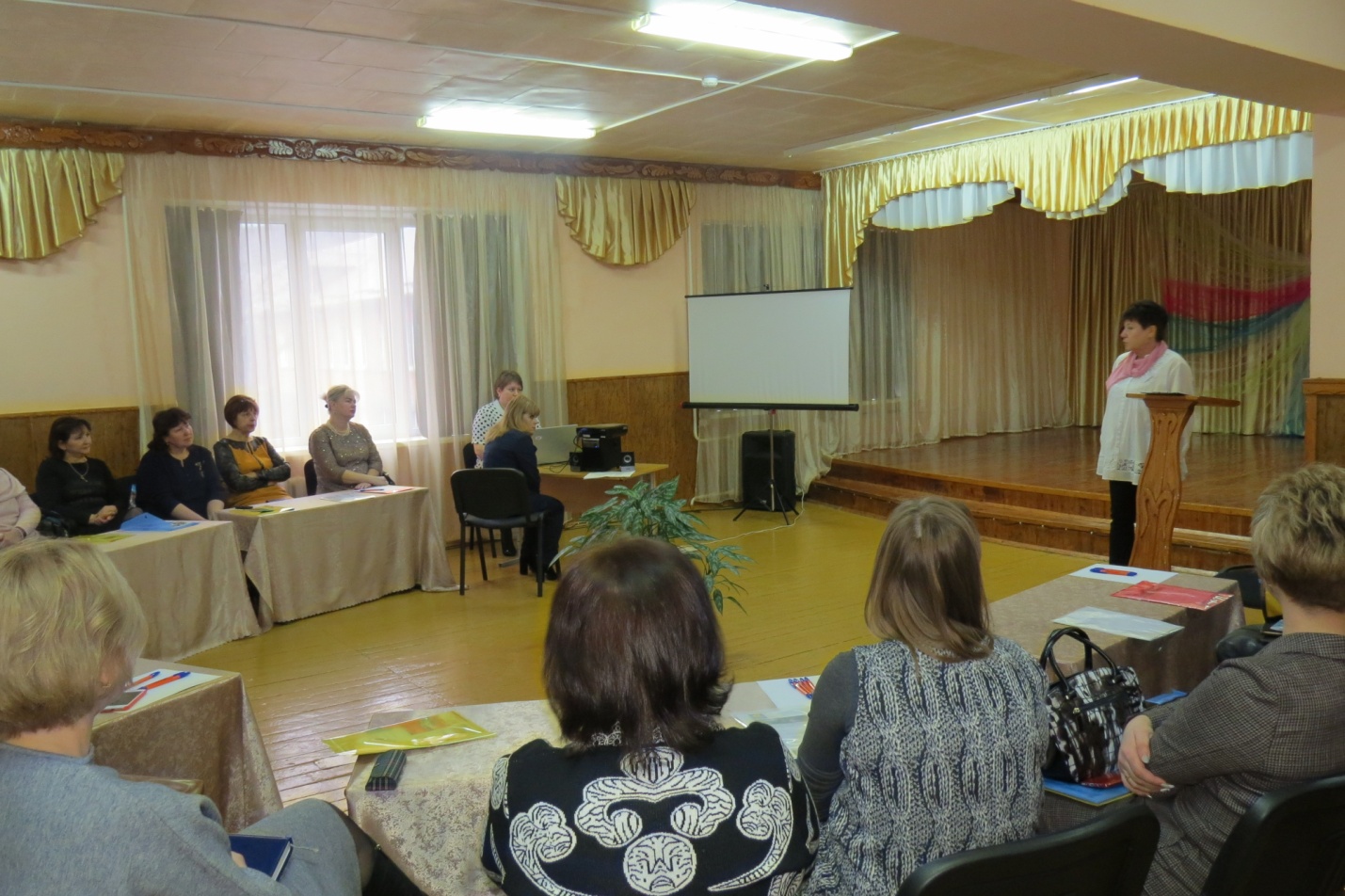 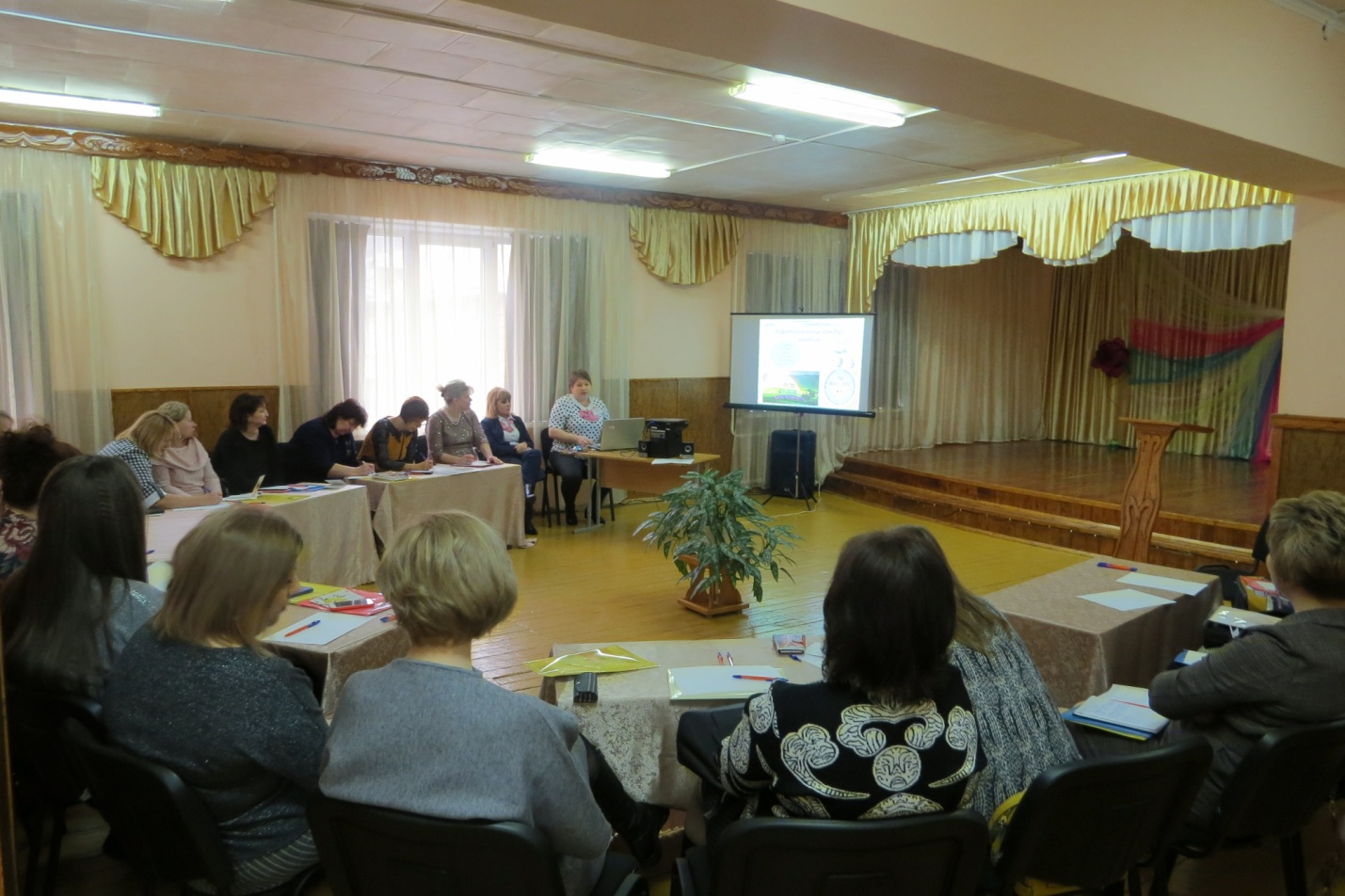 Практический семинар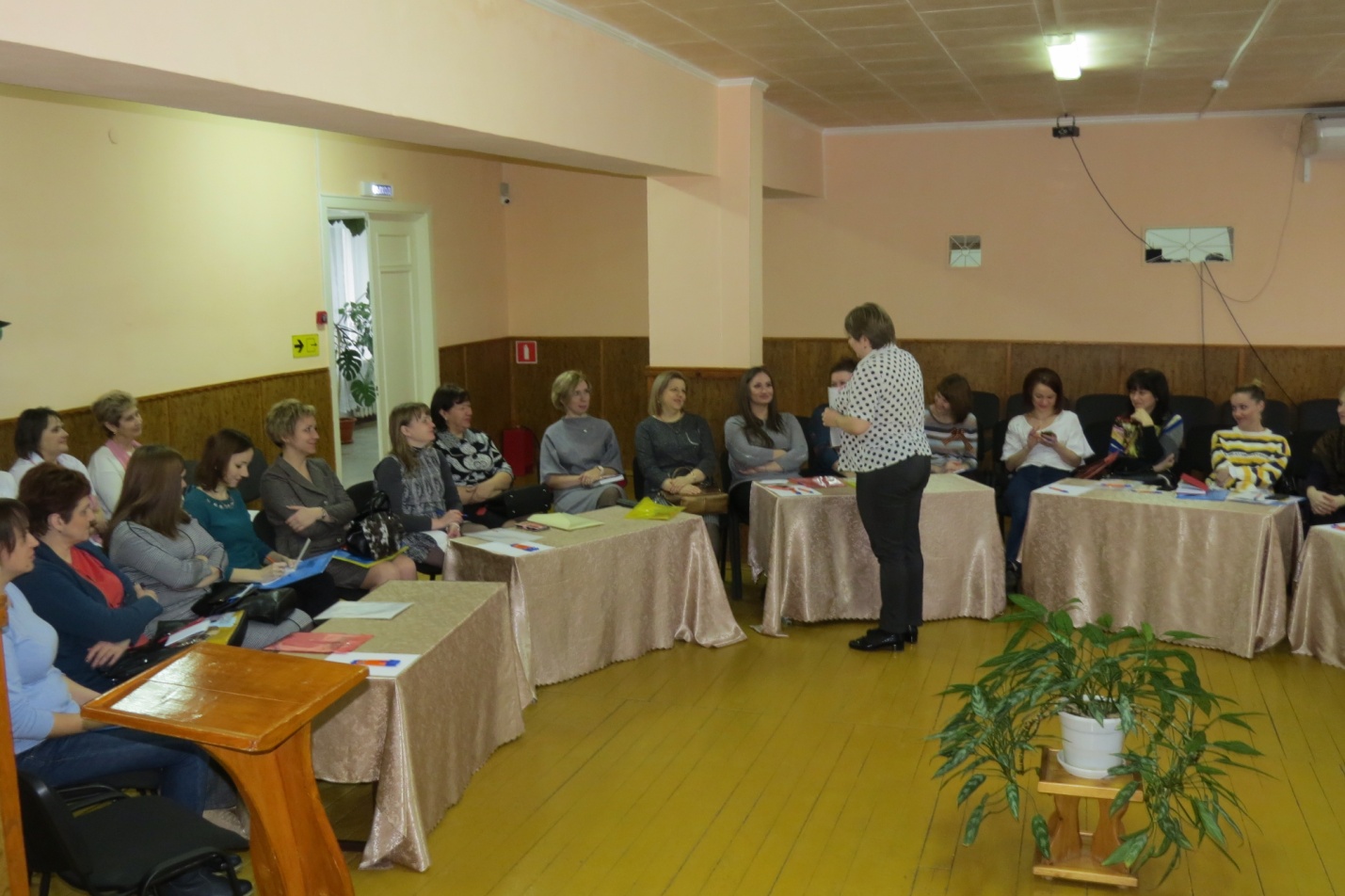 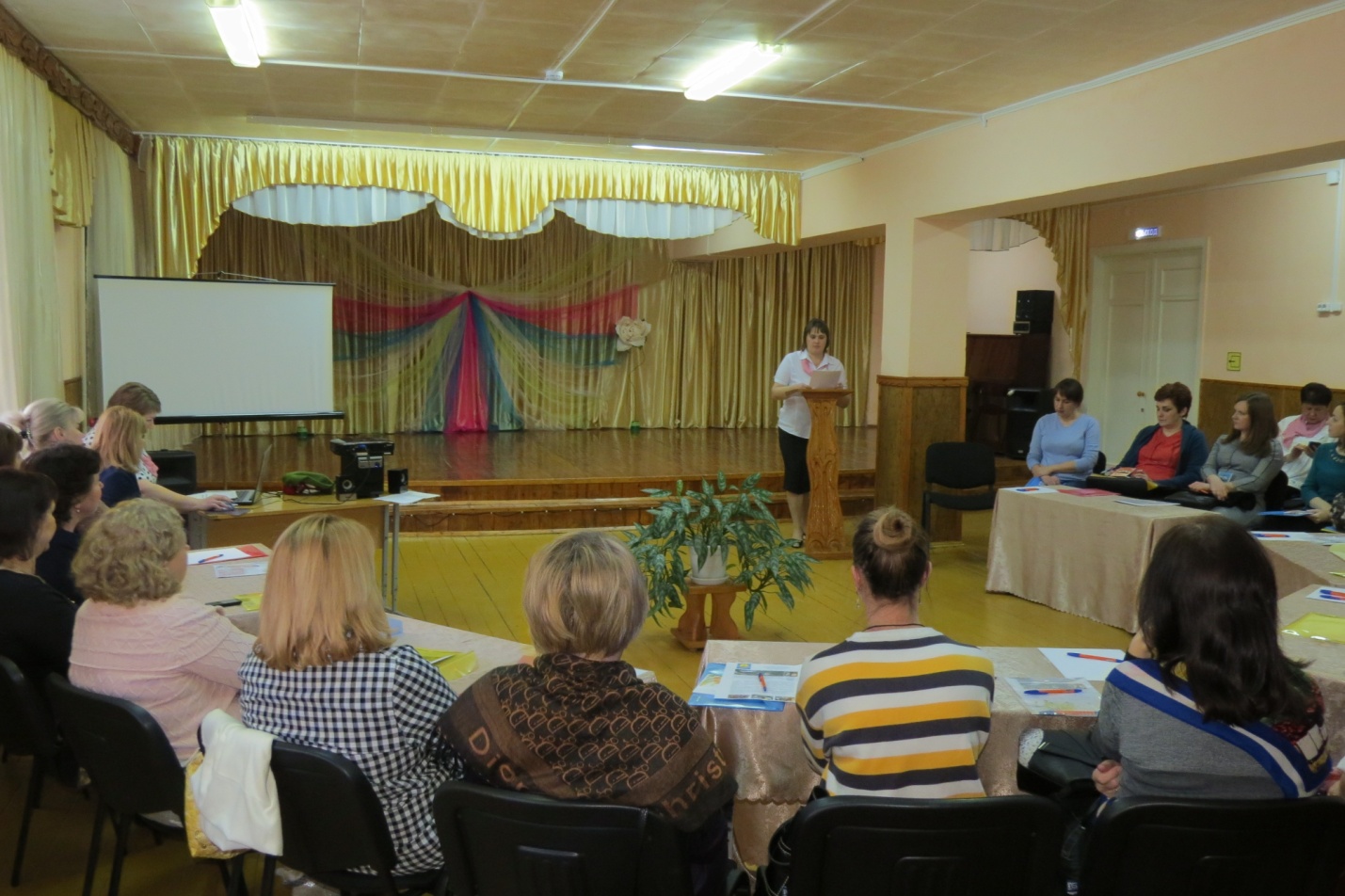 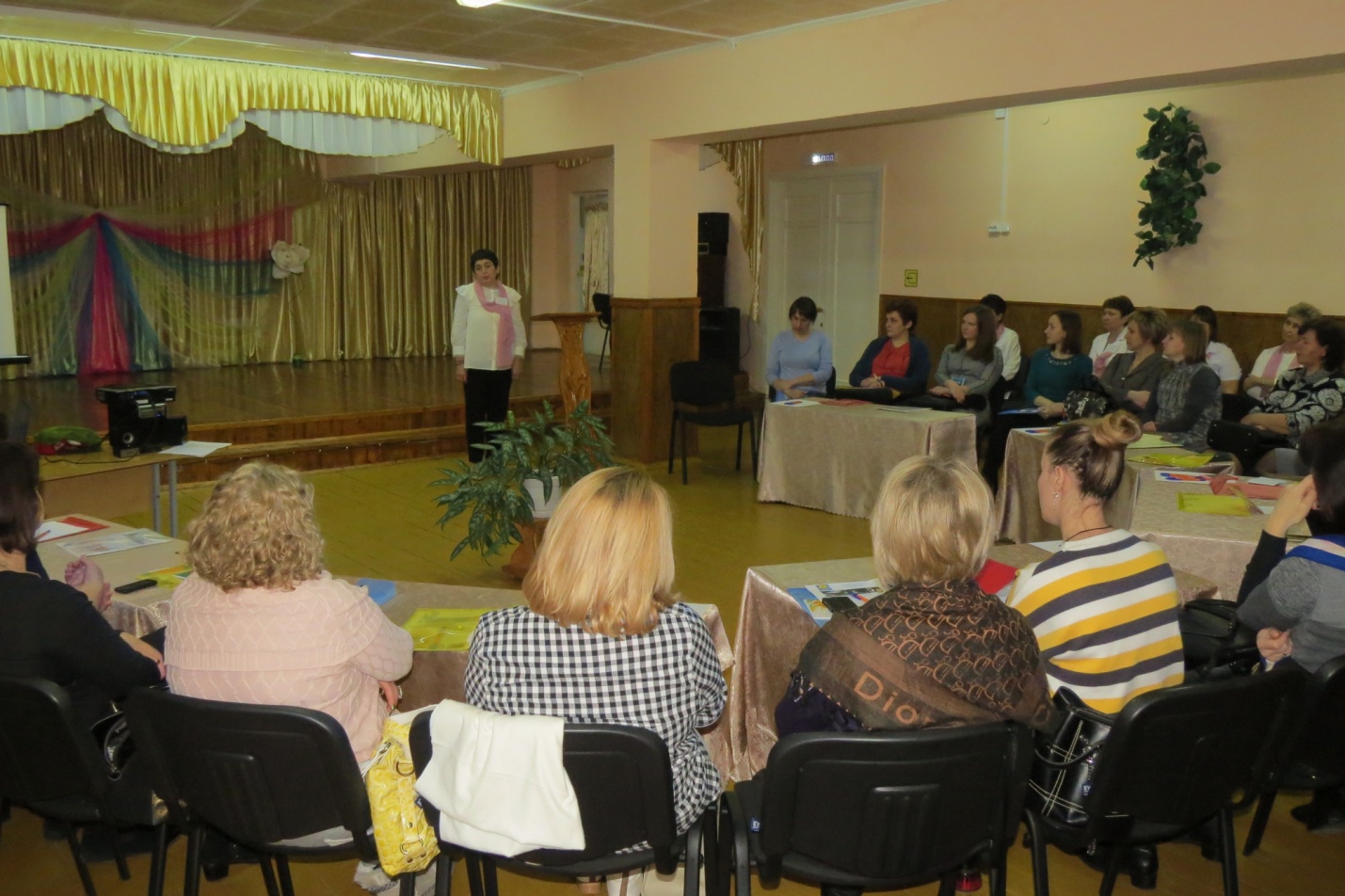 Ознакомительная экскурсия по школе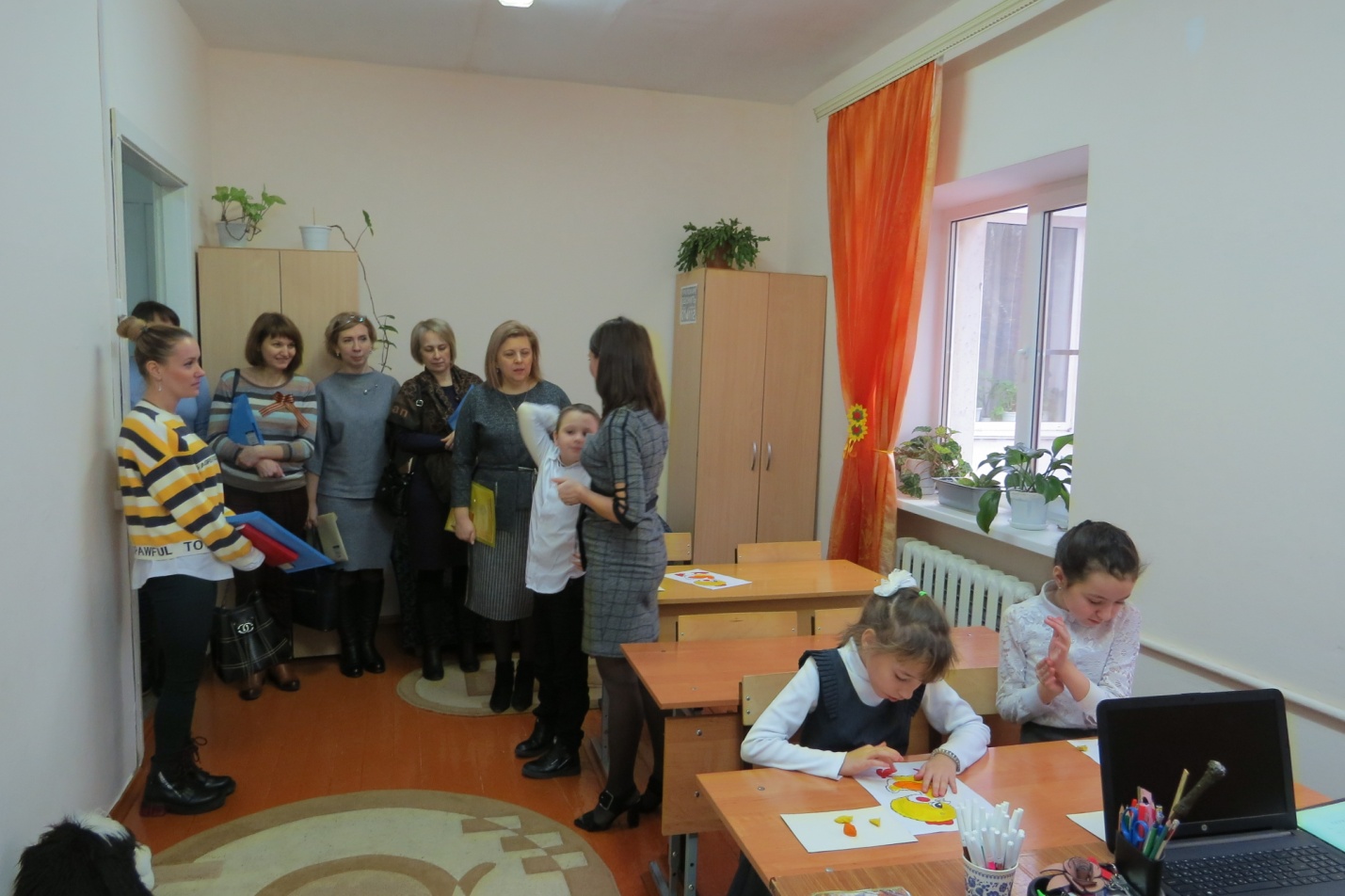 Концерт воспитанников - хоровод «Рябинушка»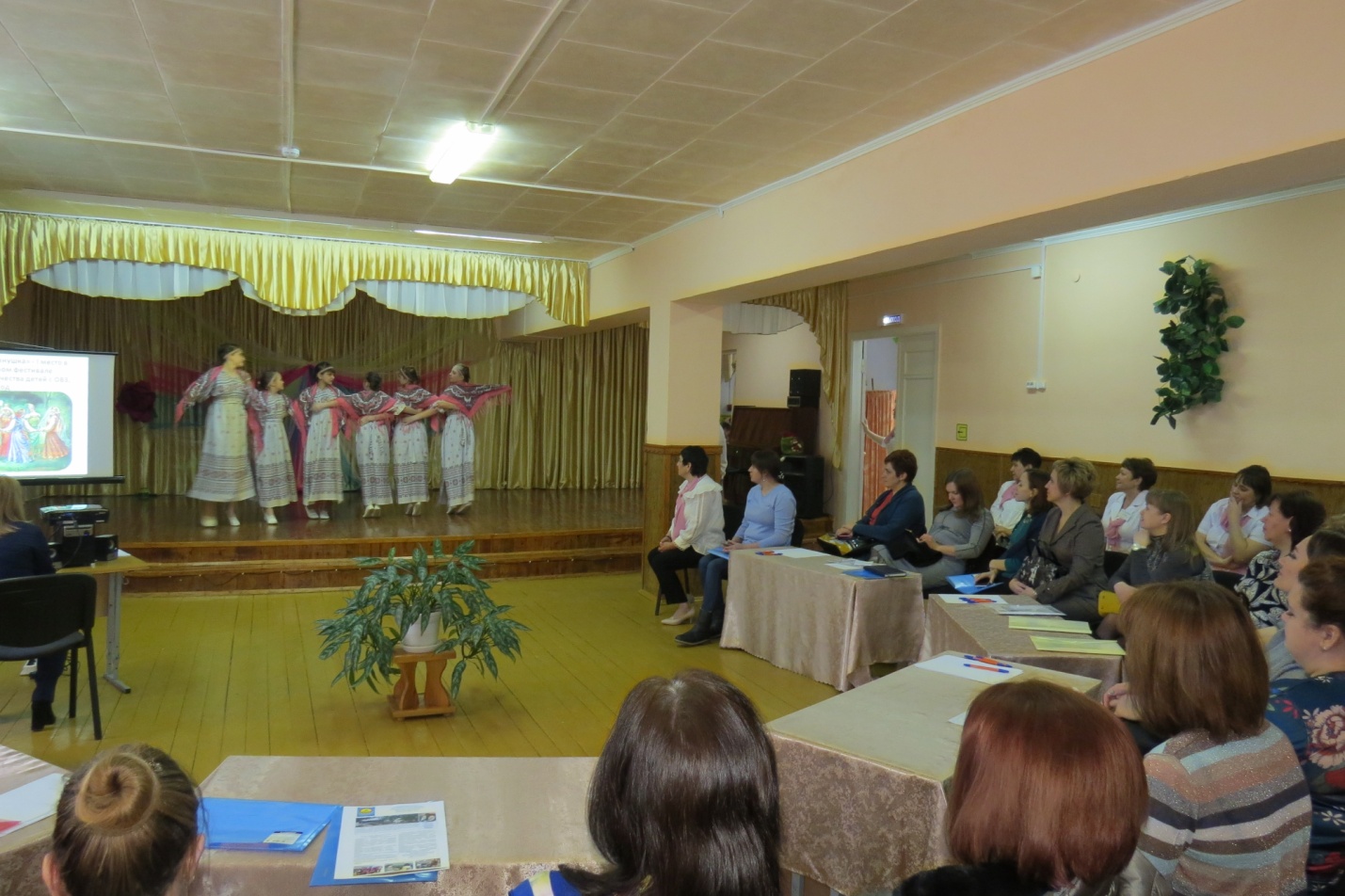 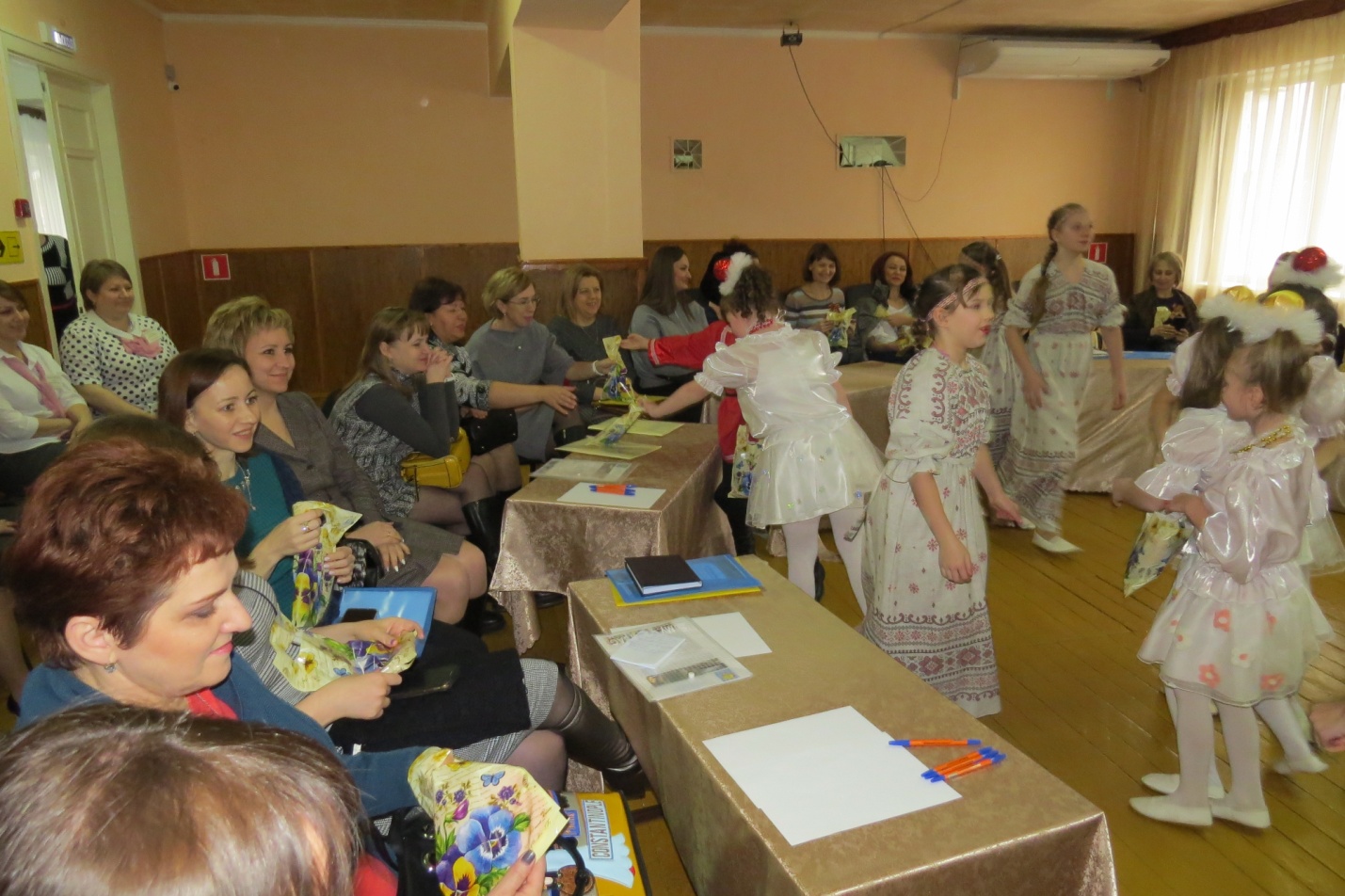 Детские  подарки на память гостям